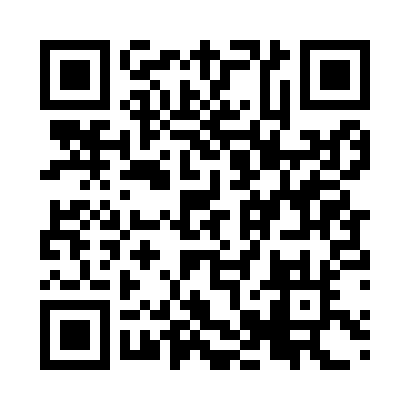 Prayer times for Curvelo, BrazilWed 1 May 2024 - Fri 31 May 2024High Latitude Method: NonePrayer Calculation Method: Muslim World LeagueAsar Calculation Method: ShafiPrayer times provided by https://www.salahtimes.comDateDayFajrSunriseDhuhrAsrMaghribIsha1Wed4:586:1211:553:115:376:472Thu4:586:1311:553:115:366:473Fri4:586:1311:543:115:366:464Sat4:596:1311:543:105:356:465Sun4:596:1411:543:105:356:456Mon4:596:1411:543:105:346:457Tue4:596:1411:543:095:346:458Wed4:596:1511:543:095:336:449Thu5:006:1511:543:095:336:4410Fri5:006:1511:543:085:336:4411Sat5:006:1611:543:085:326:4312Sun5:006:1611:543:085:326:4313Mon5:016:1611:543:085:316:4314Tue5:016:1711:543:075:316:4315Wed5:016:1711:543:075:316:4216Thu5:026:1811:543:075:306:4217Fri5:026:1811:543:075:306:4218Sat5:026:1811:543:075:306:4219Sun5:026:1911:543:065:306:4220Mon5:036:1911:543:065:296:4121Tue5:036:1911:543:065:296:4122Wed5:036:2011:543:065:296:4123Thu5:036:2011:543:065:296:4124Fri5:046:2111:553:065:286:4125Sat5:046:2111:553:065:286:4126Sun5:046:2111:553:055:286:4127Mon5:056:2211:553:055:286:4128Tue5:056:2211:553:055:286:4129Wed5:056:2211:553:055:286:4130Thu5:066:2311:553:055:286:4131Fri5:066:2311:553:055:286:41